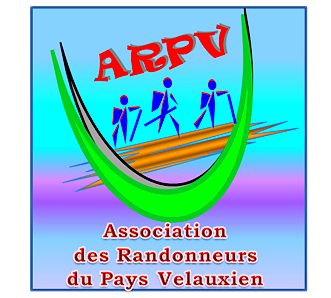 Vendredi 24 novembre 2023JOUQUES - Chapelle Sainte Consorce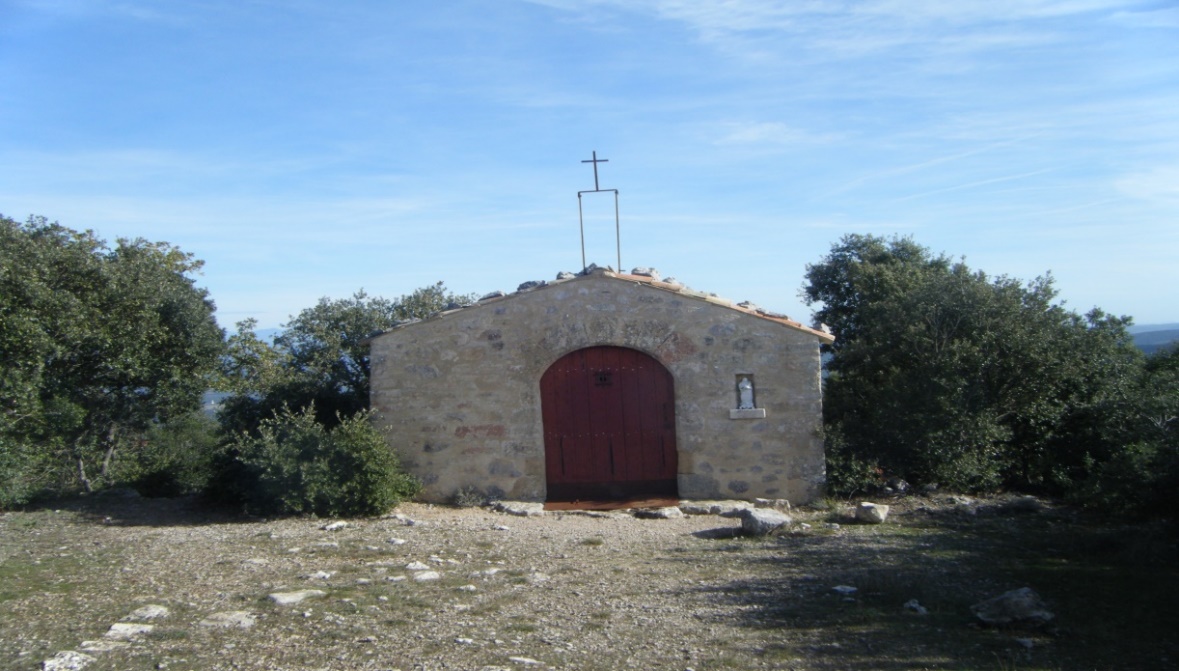  IGN : 3244 ETItinéraire : Pour les personnes se rendant au départ de la rando : Velaux – Aix – Venelles – Meyrargues – Jouques : à la sortie de Jouques prendre la D11 sur votre droite direction Le Cannet Vauvenargues. Continuer 5 kms passer le Cannet sur votre droite (panneau domaine départemental de Talisson). C’est le   parking du vallon du lièvre de Taulisson.Coordonnées GPS : N 43.590 703° - E 5.642 686°Randonnée reconnue par : Claude B. et Claude Co, Jacques – Allo Claude : 06 70 70 42 69Infos  co-voiturageRendez-vous7 h 45 - ALDIDépart8 h 00Longueur14 kmsDurée (hors arrêts)6 h 00PénibilitéP2TechnicitéT2Dénivelée cumulé710 mTrajet voiture Km52 kmsObservations :Une bonne condition physique exigée pour les montées, qq plaques de rocher glissantesUne bonne condition physique exigée pour les montées, qq plaques de rocher glissantesUne bonne condition physique exigée pour les montées, qq plaques de rocher glissantesTrajet en kmKm A.R.Tarif au KmEurosCoût voiturePéage A.R.Total coûtTransportEuros521040.2526 €026 Coût à diviser par le nombre total de personnes dans le véhiculePar 2 :  13€           Par 3 :  8.65 €             Par 4 :   6.50 €      Par 5 : 5.20 €Coût à diviser par le nombre total de personnes dans le véhiculePar 2 :  13€           Par 3 :  8.65 €             Par 4 :   6.50 €      Par 5 : 5.20 €Coût à diviser par le nombre total de personnes dans le véhiculePar 2 :  13€           Par 3 :  8.65 €             Par 4 :   6.50 €      Par 5 : 5.20 €Coût à diviser par le nombre total de personnes dans le véhiculePar 2 :  13€           Par 3 :  8.65 €             Par 4 :   6.50 €      Par 5 : 5.20 €Coût à diviser par le nombre total de personnes dans le véhiculePar 2 :  13€           Par 3 :  8.65 €             Par 4 :   6.50 €      Par 5 : 5.20 €Coût à diviser par le nombre total de personnes dans le véhiculePar 2 :  13€           Par 3 :  8.65 €             Par 4 :   6.50 €      Par 5 : 5.20 €